Bogotá, D. C., agosto de 2023Señor ANDRÉS DAVID CALLE AGUASPresidente de la Cámara de RepresentantesSeñorJAIME LUIS LACOUTURE PEÑALOZASecretario General de la Cámara de RepresentantesCiudadAsunto: Presentación del Proyecto de Ley “Por medio de la cual se establecen los Formatos de Sentencias de Lectura Fácil, se establecen medidas para promover y difundir el uso del Lenguaje Claro y se dictan otras disposiciones”.En ejercicio de la facultad prevista en el artículo 140 numeral 1º de la Ley 5ª de 1992, presentamos a consideración del Congreso de la República el proyecto de ley “Por medio de la cual se establece el Formato de Sentencias de Lectura Fácil y se dictan otras disposiciones” con el fin de surtir el respectivo trámite legislativo. En este sentido, se presenta a consideración el presente Proyecto de Ley, para iniciar el trámite correspondiente y cumplir con las exigencias dictadas por la Ley y la Constitución. Cordialmente, PROYECTO DE LEY No. 	DE 2023“Por medio de la cual se establecen los Formatos de Sentencias de Lectura Fácil, se establecen medidas para promover y difundir el uso del Lenguaje Claro y se dictan otras disposiciones”.El Congreso de la República de Colombia DECRETA:Artículo 1°. Objeto. La presente ley tiene por objeto establecer los formatos de sentencia de Lectura Fácil que tendrán aplicación ante la jurisdicción ordinaria, jurisdicción de lo contencioso administrativo, jurisdicción constitucional y disciplinaria, así como las actuaciones de las autoridades administrativas cuando estas cumplan funciones judiciales y en los procesos arbitrales. Así mismo, se establecen disposiciones para promover, difundir y facilitar el uso del Lenguaje Claro en los documentos, procesos, comunicaciones, trámites, servicios y otros procedimientos administrativos realizados por las autoridades señaladas en el artículo 5 de la Ley 1712 de 2014, o aquel que la adicione, modifique o sustituya, o complemente. TITULO I. FORMATOS DE SENTENCIA DE LECTURA FÁCILArtículo 2°. Formatos de Sentencia de Lectura Fácil.  De conformidad con el artículo 229 de la Constitución Política y en desarrollo del artículo 55 Ley 270 de 1996 Estatutaria de la Administración de Justicia, toda persona tiene derecho a comprender de manera accesible y sencilla los motivos y el contenido de las decisiones que tomen los jueces o funcionarios administrativos en los casos en los que sean parte o tengan interés. Los funcionarios competentes deberán elaborar al interior de la sentencia o decisión que le ponga fin al proceso, un Formato de Lectura Fácil dirigido a las partes en el que se sinteticen los motivos y el contenido de la decisión, utilizando lenguaje no técnico, directo, cercano y sencillo. Los formatos de sentencia de lectura fácil deberán ser utilizados como mínimo en los siguientes procesos o actuaciones:En los que se involucren los derechos de niños, niñas y adolescentes;En los que tengan parte personas en condición de discapacidad;En los que tengan parte personas migrantes y sujetas a protección internacional;En los que se involucren los derechos de personas, comunidades y pueblos indígenas, campesinos afrocolombianos, rrom, raizales y palenqueros;En los que por las características y condiciones sociales de alguna de las partes así lo amerite;En los casos que por su importancia y trascendencia social sea necesaria el conocimiento de la comunidad;En los que se discutan los derechos de sujetos de especial protección constitucional;Los demás que determine la ley. Artículo 3°. Formatos de Lectura Fácil. Los formatos de sentencia de lectura fácil deberán adaptarse e individualizarse a las necesidades y capacidades de la persona en el caso concreto, privilegiando párrafos cortos, evitando lenguaje técnico innecesarios y conceptos abstractos. La autoridad judicial o administrativa podrá apoyarse en formatos audiovisuales, sistemas de lectura y escritura basados en signos, imágenes y ejemplos ilustrativos.El Consejo Superior de la Judicatura, o la entidad que la sustituya o complemente, prestará el apoyo técnico, administrativo y humano para posibilitar que todos los jueces y magistrados del país implementen los formatos de sentencias de lectura fácil en los términos de la presente ley.Artículo 4°. Reglamentación. La Comisión Interinstitucional de la Rama Judicial y el Consejo Superior de la Judicatura, con la colaboración del Ministerio de Justicia y del Derecho y con la participación de organizaciones de la sociedad civil, la academia y organismos internacionales de protección de los derechos humanos, tendrán doce (12) meses para definir el protocolo de elaboración de los formatos de sentencias de lectura fácil. En ningún caso los protocolos serán un obstáculo para la fácil comprensión de las sentencias de fácil lectura en los términos de la presente ley. La ausencia del protocolo no será un obstáculo para la puesta en marcha de los formatos de sentencias de lectura fácil. La Escuela Judicial Rodrigo Lara Bonilla impartirá un módulo sobre el concepto y aplicación de las sentencias de fácil lectura a los jueces y juezas en formación, para todas las jurisdicciones.Artículo 5°. Puesta en marcha. La puesta en marcha de los formatos de sentencia de lectura fácil establecidos en el presente título se regirá por las siguientes reglas:Con la promulgación de la presente ley, la Corte Constitucional, la Corte Suprema de Justicia, el Consejo de Estado y la Comisión Nacional de Disciplina Judicial implementarán los formatos de sentencia de lectura fácil en los casos previstos en la presente ley.  Pasados doce (12) meses de la promulgación de la presente ley, se aplicarán los formatos de sentencia de lectura fácil en los casos previstos en la presente ley en los Tribunales Administrativo y Tribunales Superiores de Distrito Judicial. Pasados veinticuatro (24) meses de la promulgación de la presente ley, se aplicarán los formatos de sentencia de lectura fácil en los casos previstos en la presente ley en las demás instancias de la jurisdicción ordinaria, jurisdicción de lo contencioso administrativo, jurisdicción constitucional y disciplinaria, así como las actuaciones de las autoridades administrativas que ejerzan funciones jurisdiccionales y en los procesos arbitrales.Los términos a los que se refieren los incisos anteriores no serán obstáculo para que las autoridades judiciales, administrativas y tribunales arbitrales que así lo consideren pongan en marcha de manera anticipada los formatos de sentencia de lectura fácil en los casos previstos en la presente ley. TITULO II. PRÁCTICAS DE LENGUAJE CLAROArtículo 6. Prácticas de lenguaje claro. Las entidades señaladas en el artículo 5° de la Ley 1712 de 2014, y de conformidad con el artículo 8° de la misma ley, deberán implementar progresivamente prácticas y estrategias de Lenguaje Claro en aras de facilitar el acceso y la comprensión de la información pública, reducir costos, eliminar barreras y cerrar brechas entre el Estado y la ciudadanía, respetando la garantía sobre los derechos lingüísticos establecidos en la Ley 1381 de 2010. Estas prácticas y estrategias se denominarán Colombia Comprende Lo Público.El Gobierno Nacional, en cabeza del Departamento Administrativo de la Función Pública y del Departamento Nacional de Planeación, en un término de doce (12) meses, expedirá los Lineamientos Colombia Comprende Lo Público, como un mecanismo para que las entidades administrativas del Estado incorporen el Lenguaje Claro en los actos administrativos, documentos, procesos, comunicaciones, trámites, servicios, procedimientos, esquemas de publicación y comunicación, para que la ciudadanía pueda encontrar fácilmente lo que necesita, comprender la información, facilitar el ejercicio de derechos, cumplimiento de obligaciones y deberes, favoreciendo el aumento de la eficiencia administrativa.A partir de la expedición de los Lineamientos Colombia Comprende Lo Público, las entidades del orden nacional contarán con un plazo máximo de doce (12), y las entidades del orden territorial de veinticuatro (24) meses, para adoptarlos e implementarlos en todos los documentos nuevos y actualizados, externos e internos, que se produzcan desde su entrada en vigor.  Parágrafo 1. Para la definición de los Lineamientos Colombia Comprende Lo Público, el Gobierno Nacional podrá convocar a Universidades, organismos internacionales de protección de los derechos humanos, organizaciones de la sociedad civil, expertos nacionales e internacionales, así como autoridades públicas de otros Estados. Parágrafo 2. Las entidades podrán contar con un profesional en ciencias de la comunicación, incluida la comunicación social y periodismo, como consultor o asesor del mencionado proceso de implementación, siempre y cuando cada una de esas tenga la respectiva disponibilidad presupuestal.Artículo 7. Uso de Diseño Centrado en la Ciudadanía. Las entidades públicas promoverán el uso del diseño centrado en la ciudadanía o diseño legal, dirigido a hacer más amigable, útil, accesible y transparente la interacción de las personas con las instituciones y los procedimientos que éstas adelantan, procurando que se mejore la experiencia de usuario e interfaz de los aplicativos usados por los servidores, contratistas y ciudadanía en general. El diseño centrado en la ciudadanía será implementado progresivamente, en especial en los siguientes casos: Formularios para el acceso a servicios o beneficios;El recaudo de tributos;La gestión catastral;La elaboración, seguimiento y evaluación de políticas públicas;La publicación de proyectos de decreto;La presentación de proyectos de ley de iniciativa gubernamental;Los pliegos de condiciones y contratos;Las peticiones, quejas, reclamos y sugerencias (PQRS).Artículo 8. Aplicación Basada en la Evidencia. La aplicación de las normas contenidas en la presente ley se realizará a través de la constante innovación pública basada en metodologías centradas en la ciudadanía que involucren procesos de empatía, co-creación, experimentación e interacción, procurando utilizar la evidencia mediante procedimientos adaptativos y abiertos. Artículo 9°. Vigencia y Derogatoria. La presente ley rige a partir de su promulgación y deroga todas las disposiciones que le sean contrarias.De los honorables congresistas,EXPOSICIÓN DE MOTIVOSPROYECTO DE LEY No. 	DE 2023“Por medio de la cual se establecen los Formatos de Sentencias de Lectura Fácil, se establecen medidas para promover y difundir el uso del Lenguaje Claro y se dictan otras disposiciones”.Nota: La siguiente exposición de motivos está escrita utilizando Lenguaje Claro. Antecedentes. El presente proyecto de ley tiene como antecedente el Proyecto de Ley No. 089 de 2022 Senado, el cual tuvo una audiencia pública en el que se recogieron las siguientes opiniones de expertos:Objetivo y resumen del Proyecto.Este documento es un proyecto de ley. Las leyes son aquellas normas que orientan la vida diaria y que hacen posible la vida en comunidad. Es deber de todos los colombianos y residentes en el territorio nacional respetar la Constitución y las leyes. Nuestro Estado se fundamenta en pilares básicos, entre ellos la justicia. Los jueces cumplen una labor estructural en nuestra cultura política porque se encargan de solucionar las controversias de la ciudadanía y de asegurar el cumplimiento de las leyes, siendo justos y equitativos. La administración de justicia en nuestro país utiliza un conocimiento muy especializado que los lleva a utilizar con frecuencia lenguaje técnico y conceptos abstractos que en ocasiones riñe con el derecho fundamental que tienen todas las personas a acceder a la justicia. La justicia es un valor supremo y el Estado colombiano no debe ahorrar esfuerzos para que los ciudadanos comprendan de manera accesible y sencilla los motivos y el contenido de las decisiones que tomen los jueces o funcionarios administrativos en los casos en los que sean parte o tengan interés. No se debe perder de vista que las decisiones judiciales pueden modificar el rumbo de la vida de las personas, de la familia y del país. Este proyecto de ley pretende que se avance en la protección del derecho a comprender con claridad y precisión el contenido de las decisiones judiciales. Ello como desarrollo de la Ley Estatutaria de Administración de Justicia que en su artículo 55° les ordena a los jueces en la elaboración de las providencias judiciales tener en cuenta: “La pulcritud del lenguaje; la claridad, la precisión y la concreción de los hechos materia de los debates y de las pruebas que los respaldan, que los Magistrados y Jueces hagan en las providencias judiciales, se tendrán en cuenta como factores esenciales en la evaluación del factor cualitativo de la calificación de sus servicios.”El avance en la accesibilidad de la administración de justicia significa un salto significativo en la protección de los derechos fundamentales y, de igual manera, contribuiría a acercar y legitimar la actuación de los funcionarios judiciales con la ciudadanía. El lenguaje técnico innecesario y los conceptos teóricos abstractos no pueden continuar alejando a los ciudadanos de la necesaria credibilidad de la Rama Judicial. Por lo anterior, este proyecto de ley busca que de manera progresiva los funcionarios de la jurisdicción ordinaria, jurisdicción de lo contencioso administrativo, jurisdicción constitucional y disciplinaria, así como las actuaciones de las autoridades administrativas cuando estas cumplan funciones judiciales y los tribunales arbitrales, tengan un acápite dirigido a las partes en el que se sintetice de manera sencilla, accesible y directa los motivos y el contenido de sus decisiones. Motivos que sustentan la propuesta.Esta propuesta de ley tiene como fundamento un conjunto de decisiones de organizaciones internacionales, y, además, buenas prácticas de autoridades nacionales y extranjeras. La idea de garantizar el derecho que todos tenemos a comprender las decisiones de los jueces comenzó a nivel mundial a inicios de la década de 2010, inicialmente para asegurar que niños, niñas y adolescentes, y personas en condición discapacidad pudieran tener una acceso a una versión más amigable de las decisiones de la justicia.  Son múltiples los ejemplos de implementación de sentencias de lectura fácil y prácticas de lenguaje claro a nivel mundial, en países como Estados Unidos, Irlanda, Chile, México, Argentina, entre otros. La implementación de dichas iniciativa tiene como fundamento los compromisos y obligaciones adquiridas por los Estados, entre ellos Colombia. Todas las personas, sin importar su edad, sus condiciones físicas o mentales, su país de origen, su cultura o su posición en la sociedad tienen derecho a conocer y comprender el contenido de aquellas decisiones públicas que los vinculen y afecten. Para consecuentemente ejercer su derecho de contradicción y defensa, el cual también se garantiza con la claridad y precisión del lenguaje. De acuerdo con los tratados internacionales y nuestra Constitución Política los niños, niñas y adolescentes tienen derecho a que las decisiones que puedan afectar su esfera personal y la de su familia estén dispuestas para ellos en un lenguaje llano, sencillo, directo y accesible. También, las personas que viven con alguna condición de discapacidad física o mental tienen derecho a vivir en forma independiente y tener participación en sus vidas, de igual forma como lo hacen las demás personas. Por eso las autoridades públicas no deben ahorrar esfuerzos para derribar la mayor cantidad de obstáculos para lograr esa independencia, incluyendo la comprensión de las autoridades extranjeras. Esto en concordancia con la Ley 1996 de 2019 que establece el régimen para el ejercicio de la capacidad legal de las personas con discapacidad mayores de edad.Adicionalmente las personas migrantes cuyas condiciones sociales, económicas y culturales dificultan el relacionamiento con las autoridades colombianas, tienen derecho a condiciones igualitarias de trato y acceso. El Estado colombiano suscribió múltiples obligaciones internacionales en los que se comprometió a asegurar las condiciones de protección y socorro a extranjeros.  Nuestra Constitución reconoce la autonomía y autodeterminación de los pueblos indígenas, afrocolombianos, rom, palenqueros y raizales, sin embargo, en aquellos casos en los que la jurisdicción del Estado colombianos deba tomar decisiones que vinculen a personas de las mencionadas comunidades étnicas, su realidad cultural y social debe ser tenidas en cuenta y para ello deben comprender las decisiones y procedimientos que hacen los jueces ordinarios. Esta iniciativa recoge importantes avances para proteger el derecho de todos a comprender las decisiones de la justicia. En 2016, la Corte Constitucional protegió el derecho de una adolescente con síndrome de Down que además presentaba una condición llamada hipertiroidismo. En este caso, nuestro tribunal constitucional le ordenó al Ministerio de Salud y Protección Social que,  en un plazo de cuatro (4) meses, expedir la reglamentación que garantice que las personas con discapacidad accedan a información adecuada y suficiente sobre sus derechos y sobre las obligaciones correlativas que surgen para los integrantes del Sistema General de Seguridad Social en Salud respecto de la provisión de apoyos, ajustes y salvaguardias que les permitan adoptar decisiones informadas en esa materia y, en especial, frente a los asuntos que involucran el ejercicio de sus derechos sexuales y reproductivos. Precisó el máximo juez constitucional que el Ministerio en lo sucesivo debía garantizar que las organizaciones sociales de personas con discapacidad y aquellas que se dedican a la defensa de sus derechos participen en el proceso de elaboración y difusión del documento, que deberá publicarse en la página web de la entidad y divulgarse entre los actores del sistema, junto con su versión en formato de lectura fácil. En 2021, en el proceso de control de constitucionalidad de la Ley 1996 de 2019, la Corte Constitucional concluyó que las personas que presentan algún tipo de condición discapacidad tienen el derecho a que se les apoye para que ellos puedan tener una vida independiente y por ello deben tomarse medidas para facilitar la comprensión de todas las decisiones y sus consecuencias. En resumen, este proyecto de ley busca dar un primer paso para respetar el derecho de todos a comprender las decisiones de los jueces y de otras autoridades que decidan sobre los derechos fundamentales de los sujetos de especial protección constitucional, en desarrollo de la Constitución Política, la Ley Estatutaria de la Administración de Justicia y tratados que Colombia ha suscrito y ratificado en el orden interno. Caminar hacia un Estado más abierto y en el que todos podamos entender las decisiones de los jueces es un proceso lento y de cambios en la cultura jurídica nacional. El norte de la presente propuesta es transformar progresivamente la relación entre el Estado y los ciudadanos, para que sea más clara, sencilla y transparente. Es por esto por lo que también se propone promover y difundir el uso del Lenguaje Claro. El lenguaje claro es una herramienta de transparencia y legitimidad que se materializa de múltiples maneras. El formato de lectura fácil es solo el primer paso.Hablemos de Lenguaje Claro en Colombia. El lenguaje claro es una estrategia que construye un Estado más transparente, abierto y también más eficiente.  En el año 2019 en Colombia se realizó un estudio con participación del Banco Interamericano de Desarrollo que tuvo por objetivo analizar la experiencia de ciudadanos cuando se elaboran desde el sector público documentos más claros y sencillos, concretamente desde el Catastro Distrital de Bogotá. En este informe, se envió a un grupo de ciudadanos una comunicación utilizando lenguaje claro y a otro grupo el formato tradicional de comunicación que utiliza la entidad. Ese estudio tuvo como resultado que el documento escrito de manera más sencilla y corta, lo entendían mejor y las personas terminaban haciendo menos trámites innecesarios. Este ahorro en los trámites se traduce en un ahorro de dinero al Estado y a las personas.Es importante ver que este problema afecta más a las personas con menor grado de escolaridad. Según un estudio, estas personas hacen menos trámites, por lo que pueden acceder a menos derechos y servicios que las personas con mayor nivel educativo. Sobre el uso de Lenguaje Claro en Colombia hay unas medidas y normas que buscan que los documentos del Estado sean más fáciles y claros de leer. Entre las medidas nos encontramos el CONPES 3785 de 2013, la Política Nacional de Servicio al Ciudadano, Ley 1712 de 2014 de Transparencia y Derecho de acceso a la Información, la Ley 1757 de 2015. Art. 49 y 50 y la Ley Antitrámites..Existe también El Programa de Lenguaje Claro, este está liderado por la Dirección Nacional de Planeación, una institución del gobierno que se encarga de hacer y organizar las políticas públicas, es decir, las medidas, los planes y los proyectos que toma el gobierno. Este programa de lenguaje claro se ha impulsado desde el año 2011 y busca dar más confianza y legitimidad a las autoridades públicas. Sin embargo, el país carece de un manual y lineamientos claros de diseño centrado en el usuario y lenguaje claro. Conflictos de intereses – Artículo 291 de la Ley 5 de 1992El artículo 291 de la ley 5 de 1992, modificada por la ley 2003 de 2019, establece a los autores de proyectos de ley la obligación de presentar en la exposición de motivos un acápite que describa las circunstancias o eventos que podrían generar un conflicto de interés para la discusión y votación del proyecto con el fin de ser criterios guías para que los otros congresistas tomen una decisión en torno a si se encuentran en una causal de impedimento, no obstante, otras causales que se puedan encontrar.Así las cosas, es preciso afirmar que no se configuran los beneficios particular, actual y directo de los que trata el artículo 286 de la ley 5 de 1992, modificado por el artículo 1 de la ley 2003, según los cuales se debe confirmar que i) la decisión pueda afectar de manera positiva mediante la asignación de un beneficio económico, privilegio, ganancia económica, ii) de manera directa al congresista de la república, su cónyuge o compañera/o permanente o sus parientes hasta segundo grado de consanguinidad y afinidad o primero civil, iii) de manera actual y concreta al momento de la discusión y votación del proyecto, es decir, que no se trate de una ganancia futura o hipotética.De acuerdo con el panorama esbozado atrás, un proyecto cuyo objeto fortalecer el derecho de todos los ciudadanos al acceso a la administración de justicia mediante la adopción del formato de sentencias de fácil lectura, genera un beneficio que redunda en un interés general y sobre el cual tiene acceso el grueso de la sociedad sin discriminación alguna. Así las cosas, y tal como lo establece el artículo 286 del reglamento del Congreso, no habrá conflicto de interés cuando el congresista participe, discuta, vote un proyecto de ley o de acto legislativo que otorgue beneficios o cargos de carácter general, es decir cuando el interés del congresista coincide o se fusione con los intereses de los electores. De manera que para ningún caso considero que se generen conflictos de interés.De los honorables Congresistas,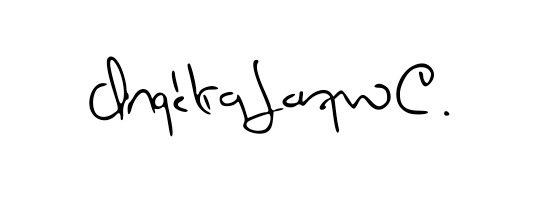 Angélica Lozano CorreaSenadora de la RepúblicaPartido Alianza Verde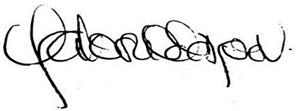 Olga Lucia Velásquez NietoRepresentante a la Cámara por BogotáPartido Alianza Verde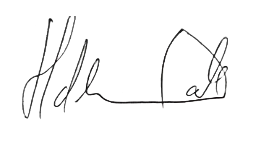 Humberto De La Calle Lombana
Senador de la República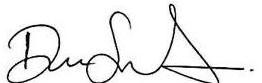 Duvalier Sánchez ArangoRepresentante a la Cámara por el Valle del CaucaPartido Alianza Verde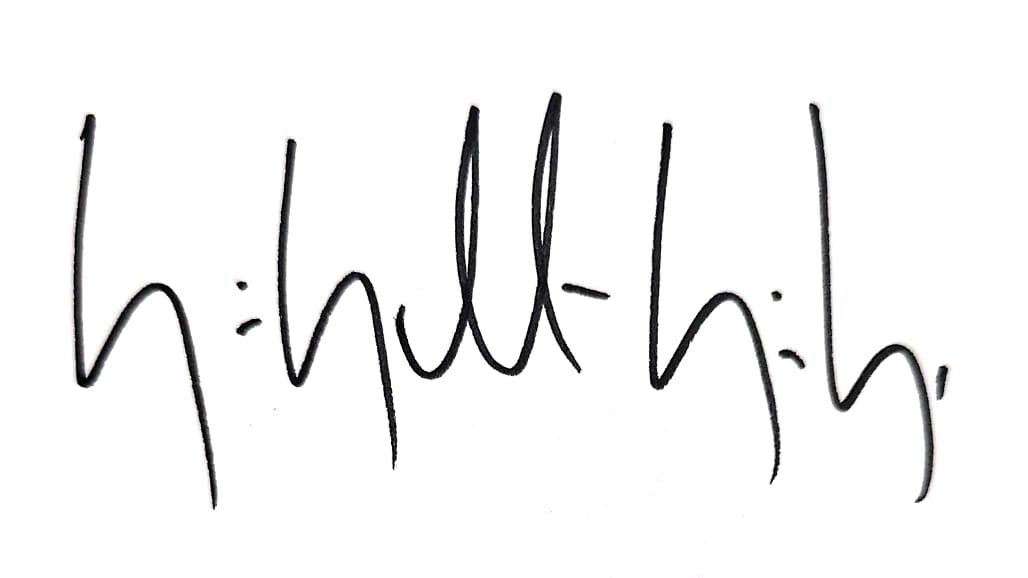 Juan Sebastián Gómez GonzalesRepresentante a la Cámara por CaldasNuevo Liberalismo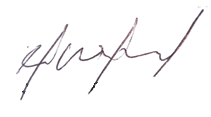 Heráclito Landinez SuárezRepresentante a la CámaraPacto Histórico.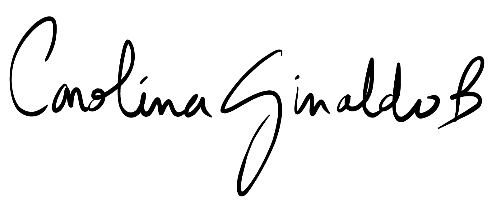 Carolina Giraldo BoteroRepresentante a la Cámara por RisaraldaPartido Alianza Verde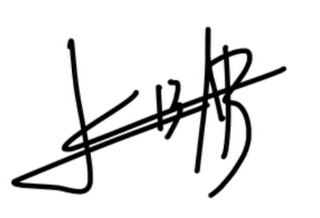 Juan Camilo Londoño BarreraRepresentante a la Cámara por AntioquiaPartido Alianza Verde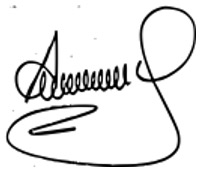 Ana Carolina Espitia JerezSenadora de la RepúblicaPartido Alianza Verde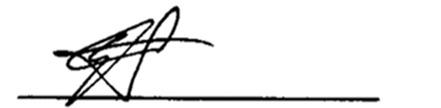 Fabián Diaz PlataSenador de la RepúblicaPartido Alianza Verde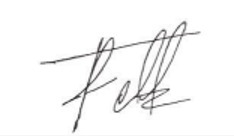 Ariel ÁvilaSenador de la RepúblicaPartido Alianza Verde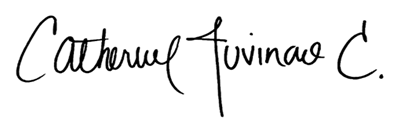 Catherine Juvinao ClavijoRepresentante a la Cámara por BogotáPartido Alianza Verde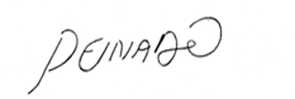 Julián Peinado RamírezRepresentante a la Cámara por Antioquia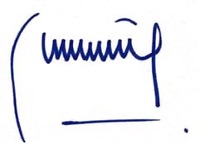 David Luna SánchezSenador de la República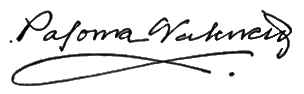 Paloma Valencia Laserna                        Senadora de la República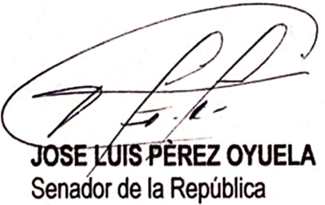 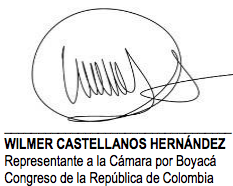 



Julia Miranda Londoño                        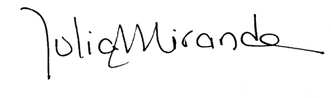 Representante a la Cámara por BogotáPartido Nuevo Liberalismo
Angélica Lozano CorreaSenadora de la RepúblicaPartido Alianza VerdeOlga Lucia Velásquez NietoRepresentante a la Cámara por BogotáPartido Alianza VerdeHumberto De La Calle Lombana
Senador de la RepúblicaDuvalier Sánchez ArangoRepresentante a la Cámara por el Valle del CaucaPartido Alianza VerdeJuan Sebastián Gómez GonzalesRepresentante a la Cámara por CaldasNuevo LiberalismoHeráclito Landinez SuárezRepresentante a la CámaraPacto Histórico.Carolina Giraldo BoteroRepresentante a la Cámara por RisaraldaPartido Alianza VerdeJuan Camilo Londoño BarreraRepresentante a la Cámara por AntioquiaPartido Alianza VerdeAna Carolina Espitia JerezSenadora de la RepúblicaPartido Alianza VerdeFabián Diaz PlataSenador de la RepúblicaPartido Alianza VerdeAriel ÁvilaSenador de la RepúblicaPartido Alianza VerdeCatherine Juvinao ClavijoRepresentante a la Cámara por BogotáPartido Alianza VerdeJulián Peinado RamírezRepresentante a la Cámara por AntioquiaDavid Luna SánchezSenador de la RepúblicaPaloma Valencia Laserna                        Senadora de la República



Julia Miranda Londoño                        Representante a la Cámara por BogotáPartido Nuevo Liberalismo
INTERVENTORPUNTOS CLAVERamiro Bejarano GuzmánDirector y profesor del Departamento del Derecho Procesal de la Universidad Externado de Colombia y Presidente Honorario del Instituto Colombiano de Derecho ProcesalEl proyecto es trascendente para aproximar a los ciudadanos a la justicia y es importante para salvaguardar el acceso a la justiciaLa compleja terminología que se utiliza en los fallos judiciales genera desconexión entre las decisiones judiciales y su comprensión por el grueso de la población.Esto, no conviene a la percepción de eficiencia y eficacia de la justiciaAntonio Mejía UmañaEsta metodología de lectura fácil tiene amplia trayectoria. En Suecia se utilizó por primera vez hace 50 años y en España hace 30 años. En América Latina empezó hace 5 años en Argentina y en Colombia por medio de la Asociación Palabras Claras. Así mismo, se han desarrollado esfuerzos en países como México, Ecuador y Chile.En Colombia solo hay un texto literario adaptado a la metodología de Lectura Fácil, publicado en 2019, mientras que en Argentina ya se han publicado varios y en España hace años lo hacen e incluso hicieron parte de la FILBO de 2019. Margarita Mejía UmañaLa LF es una herramienta de accesibilidad cognitiva creada con el propósito de hacer más accesible la información escrita a todas las personas, en especial, a aquellas que por una u otra razón presentan dificultades lectoras.Brinda algunas recomendaciones/pautas sobre el lenguaje, la reforma, el contenido y sobre métodos adicionales. Sobre el lenguaje, algunas recomendaciones son: utilizar oraciones de máximo 20 palabras, reducir el uso de comas, utilizar palabras cortas y fáciles de pronunciar, entre otros. Sobre la reforma, incluye recomendaciones sobre tipografía, ilustración, maquetación y diseño. Por ejemplo, párrafos de máximo 3-4 oraciones, utilizar imágenes de apoyo al texto, explicar las palabras difíciles a un lado, etc. Sobre el contenido, recomienda evitar información redundante, datos estadísticos o remisiones a otros textos, brindar contexto y utilizar lenguaje respetuoso sin caer en lenguaje infantil o expresiones infantilizadas. Sobre métodos adicionales recomienda utilizar autodescripción, lenguaje braille, lenguaje de signos y subtitulados. German J. Arenas AriasInvestigador predoctoral del Instituto Universitario de Investigación en Estudios Latinoamericanos de la Universidad de AlcaláLa legibilidad aporta a la transparencia y a la reivindicación del acceso a la información de todas las esferas de la acción pública y optimiza el conocimiento político.La ilegibilidad destruye la capacidad ciudadana para comprender lo que está en juego en los asuntos públicos y convertirse en actores lúcidos y críticos.La información pública expresada en lenguaje claro (y lectura fácil) mejora la nitidez de la lectura al desempeño gubernamental e incrementa las posibilidades para decodificar, entender, supervisar y controlar la función pública.Fernando Mejía UmañaLa información es un derecho ciudadano tal como lo establece el artículo 20 de la Constitución Nacional. Este artículo garantiza el derecho de “toda” persona de informar y recibir información.Resalta los principios establecidos en la Ley 1712 de 2014 sobre el derecho de acceso a la información pública nacional: principio de facilitación de no discriminación y de la calidad de la información. La Lectura Fácil es una propuesta internacional desarrollada inicialmente para personas con discapacidad intelectual, pero su uso se ha extendido a otros grupos de personas con dificultades lectoras.Recomienda que el formato de Lectura Fácil sea exigido en las sentencias y documentos jurídicos que afecten de alguna manera a personas con discapacidad intelectual o con dificultades lectoras. Recomienda el uso de la metodología para documentos jurídicos que por su contenido deban ser ampliamente conocidos por los ciudadanos. Juliana Bustamante Programa de Acción por la Igualdad y la Inclusión social- PAIIS- de la Universidad de los AndesPone sobre la mesa la Observación No. 9 del Comité de las Naciones Unidas sobre los Derechos de las Personas con Discapacidad que se refiere al derecho a la accesibilidad el cual debe ser reconocido a todas las personas con discapacidad. El proyecto es valioso y contribuye a cumplir con el mandato a los Estados Parte de la Convención y con la Ley Estatutaria 1618 de 2013 de crear las condiciones materiales necesarias para garantizar el ejercicio de derechos por parte de la población con discapacidad en condiciones de igualdad.Propone tener un debate más amplio al incorporar el tema de lectura fácil como herramienta de acceso a derechos para poblaciones diversas en Colombia como personas con niveles de educación diversos, edades distintas, capacidades lectoras limitadas, entre otras. No limitarse al sector de la justicia, pues la ciudadanía tiene contacto cotidiano con el Estado en otros escenarios como la salud, la seguridad social, los servicios públicos, el sector tributario, entre otros, y así hacerlos verdaderos servicios de alcance generalizado.Daniel Felipe Alarcón DiazAbogado El proyecto es congruente con la humanización de los procesos judiciales, el esfuerzo por hacer más claras las sentencias para las personas señaladas en el artículo 2 de la iniciativa implican un trato más humano y de forma inconsciente o indirecta puede impactar de forma positiva el razonamiento y el sentir del juez en la elaboración del fallo.Resalta que a pesar de que hay sentencias que intentan ser concisas, siguen utilizando términos que solo entienden y utilizan profesionales del derecho y no son accesibles para sujetos de especial protección. Además, hay que tener en cuenta que para múltiples procesos no se exige actuar a través de un abogado.Se recomienda incluir parágrafo transitorio que indique la implementación progresiva de la obligación  de tener en cuenta la congestión judicial para que así los altos tribunales sean los primeros en adoptar el formato de Lectura Fácil. Se sugiere ajustar la redacción de manera que se incluya en el Código General del Proceso y en los demás códigos pertinentes un artículo que instituya el formato de lectura fácil.Daniel Acosta Legal NovaSugieren:Ampliar el ámbito de aplicación de sentencias a documentos públicos para poder comprender de manera sencilla cualquier pronunciamiento del Estado.Ampliar la justificación, Permite el acceso de las comunidades a los programas públicos, y por tanto derechosSimplificar y agilizar las actuaciones de servidores públicos, o sea, promover el cambio de los formatos y prácticas actuales, no la creación de otros.Crear experiencias, además de documentosEmpoderar a las Entidades al visibilizar los beneficios del método. Articular la iniciativa con otras afines como la ley 2213 de 2022 sobre digitalización. Formas ecosistemas con emprendimientos que permiten promover estos cambios. Jorge Luis Trujillo AlfaroMagistrado presidente Consejo Superior de la JudicaturaArgumenta que el Proyecto de Ley genera una posible afectación a la independencia judicial, pues según la ley 270 de 1996 “ningún superior jerárquico en el orden administrativo o jurisdiccional podrá insinuar, exigir, determinar o aconsejar a un funcionario judicial para imponerle las decisiones (…) que deba adoptar en sus providencias” y el proyecto impone a los jueces establecer un formato de Lectura Fácil adicional a su decisión judicial. El proyecto podría incrementar la congestión en los despachos judiciales, pues el Consejo Superior de la Judicatura ha manifestado varias veces la urgencia de adoptar medidas para disminuir y no incrementar la congestión.  Existen alternativas para lograr el mismo objetivo, pues nuestro ordenamiento jurídico ya dispone de medidas para incentivar la elaboración de providencias judiciales de fácil comprensión.Leonardo Altamirano Los tribunales argentinos han ensayado soluciones híbridas como la incrustación de párrafos dirigidos a personas en condición de vulnerabilidad en las resoluciones judiciales. De esta forma, se evita la reelaboración completa del documento jurídico. Angélica Lozano CorreaSenadora de la RepúblicaPartido Alianza VerdeOlga Lucia Velásquez NietoRepresentante a la Cámara por BogotáPartido Alianza VerdeHumberto De La Calle Lombana
Senador de la RepúblicaDuvalier Sánchez ArangoRepresentante a la Cámara por el Valle del CaucaPartido Alianza VerdeJuan Sebastián Gómez GonzalesRepresentante a la Cámara por CaldasNuevo LiberalismoHeráclito Landinez SuárezRepresentante a la CámaraPacto Histórico.Carolina Giraldo BoteroRepresentante a la Cámara por RisaraldaPartido Alianza VerdeJuan Camilo Londoño BarreraRepresentante a la Cámara por AntioquiaPartido Alianza VerdeAna Carolina Espitia JerezSenadora de la RepúblicaPartido Alianza VerdeFabián Diaz PlataSenador de la RepúblicaPartido Alianza VerdeAriel ÁvilaSenador de la RepúblicaPartido Alianza VerdeCatherine Juvinao ClavijoRepresentante a la Cámara por BogotáPartido Alianza VerdeJulián Peinado RamírezRepresentante a la Cámara por AntioquiaDavid Luna SánchezSenador de la RepúblicaPaloma Valencia Laserna                        Senadora de la República



Julia Miranda Londoño                        Representante a la Cámara por BogotáPartido Nuevo Liberalismo
